Izglītības kvalitātes valsts dienestamIESNIEGUMS
vispārējās izglītības programmas licencēšanaiApliecinājums par licencējamās izglītības programmas īstenošanai nepieciešamo telpu esību un materiāltehnisko nodrošinājumu (atzīmēt ar X): izglītības iestādei ir licencējamās izglītības programmas īstenošanai nepieciešamās telpas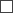  izglītības iestādei ir licencējamās izglītības programmas īstenošanai nepieciešamie materiāltehniskie līdzekļiPielikumā: Licencējamā izglītības programma uz ______ lappusēm.Piezīme. * Dokumenta rekvizītus "datums" un "paraksts" neaizpilda, ja dokuments ir sagatavots atbilstoši normatīvajiem aktiem par elektronisko dokumentu noformēšanu.(vieta)1.Izglītības iestādes nosaukums2.Izglītības iestādes oficiālā elektroniskā adrese3.Izglītības programmas kods (atbilstoši Latvijas Republikas izglītības klasifikācijai)4.Izglītības programmas nosaukums5.Izglītības programmas īstenošanas ilgums7.Izglītības programmas īstenošanas vietas/-u adrese/-es8.Izglītības iestādes vadītāja vai pilnvarotās personas vārds un uzvārds(datums)*Izglītības iestādes vadītājs(vārds, uzvārds)(paraksts)*